Anzeige des Auf- bzw. Einbringens von Materialien auf oder in den Boden 
nach § 6 Abs. 8 Satz 1 Bundes-Bodenschutz- und Altlastenverordnung (BBodSchV)Landratsamt Rottal-InnSG 42.1 - BodenschutzrechtRingstr. 4-784347 Pfarrkirchenoder unterzeichnet per Scan / pdf-Datei an:
bodenschutz@rottal-inn.de[1] nur bei landwirtschaftlich genutzter Fläche[2] Hinweis: Bei der Aufbringung von humosem Oberboden ist die maximale Höhe auf 20 cm zu beschränken. 
Auch im Übrigen wird auf die grundlegenden Anforderungen der DIN 19731 zur Verwertung von Bodenmaterial verwiesen.[1] nur bei landwirtschaftlich genutzter Fläche[3] Weitere Orte bitte unter „6. Weitere Anmerkungen“ eintragen.Hinweise zum Datenschutz finden Sie unter www.rottal-inn.de/datenschutz .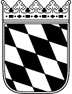 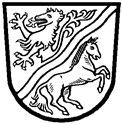 Landratsamt Rottal–Inn1. Anzeigepflichtiger1. Anzeigepflichtiger1. Anzeigepflichtiger1. Anzeigepflichtiger Grundstückseigentümer Pächter/ anderer Besitzer Pächter/ anderer Besitzer anderer Verursacher:       (z.B. Bauunternehmer)Name: Name: Name: Name: Straße, Hausnummer:Straße, Hausnummer:PLZ, Ort:PLZ, Ort:E-Mail:E-Mail:E-Mail:E-Mail:Telefon:Telefon:Telefax:Telefax:2. Zweck der Auf- bzw. Einbringungsmaßnahme(Hinweis: Geländeveränderung zur leichteren Bewirtschaftung ist i. d. R. unzulässig.)3. Angaben zum Auf- bzw. Einbringungsort3. Angaben zum Auf- bzw. Einbringungsort3. Angaben zum Auf- bzw. Einbringungsort3. Angaben zum Auf- bzw. Einbringungsort3. Angaben zum Auf- bzw. Einbringungsort3. Angaben zum Auf- bzw. Einbringungsort3.1 Lage der Auf- bzw. Einbringungsfläche3.1 Lage der Auf- bzw. Einbringungsfläche3.1 Lage der Auf- bzw. Einbringungsfläche3.1 Lage der Auf- bzw. Einbringungsfläche3.1 Lage der Auf- bzw. Einbringungsfläche3.1 Lage der Auf- bzw. EinbringungsflächeGemeinde: Gemeinde: Gemarkung: Gemarkung: Gemarkung: Flurnummer: Hinweis: Ein Lageplan ist als Anlage beizulegen.Hinweis: Ein Lageplan ist als Anlage beizulegen.Hinweis: Ein Lageplan ist als Anlage beizulegen.Hinweis: Ein Lageplan ist als Anlage beizulegen.Hinweis: Ein Lageplan ist als Anlage beizulegen.Hinweis: Ein Lageplan ist als Anlage beizulegen.3.2 Nutzungen des Flurstücks3.2 Nutzungen des Flurstücks3.2 Nutzungen des Flurstücks3.2 Nutzungen des Flurstücks3.2 Nutzungen des Flurstücks3.2 Nutzungen des FlurstücksDerzeitige Nutzung:  Grünland         Grünland         Acker anderes:  anderes: Folgenutzung:  Grünland         Grünland         Acker anderes:  anderes: 3.3 Bodenbeschaffenheit des Flurstücks3.3 Bodenbeschaffenheit des FlurstücksBodenart[1]:( z.B. L4D; bitte Bodenschätzkataster beilegen)Humusgehalt in %:Bodenzahl/ Grünlandgrundzahl[1]:Mächtigkeit des Oberbodens in cm: flachgründig              tiefgründig            Erosionsgefährdungsklasse KWasser[1]: (0-2)Erosionsgefährdungsklasse KWasser[1]: (0-2)4. Angaben zur Auf- bzw. Einbringungsmaßnahme4. Angaben zur Auf- bzw. EinbringungsmaßnahmeMethode der Auf- bzw. Einbringung: 
Fläche der Auf- bzw. Einbringung in m²:(Teilflächen bitte im Lageplan markieren.)Menge des auf- bzw. einzubringenden Materials in m³:Maximale Höhe[2] der Auf- bzw. Einbringung in cm:5. Angaben zu Herkunft und Zustand des Auf- bzw. Einbringungsmaterials5. Angaben zu Herkunft und Zustand des Auf- bzw. Einbringungsmaterials5. Angaben zu Herkunft und Zustand des Auf- bzw. EinbringungsmaterialsHerkunft/ Bodenbeschaffenheit1. Ort2. Ort[3]Gemeinde: Gemarkung:Flurnummer:Bodenart (z.B. L4D)[1]:Art des auf- bzw. eingebrachten Materials: Oberboden  Unterboden   Untergrund            Oberboden Unterboden Untergrund                     Frei von mineralischen Fremdbestandteilen* und Störstoffen**? * z.B. Bauschutt ** z.B. behandeltes Holz, Glas ja /  nein                           ja /  nein                          Liegt eine Untersuchung auf Schadstoffe nach der Bodenschutzverordnung vor? ja /  nein                           ja /  nein                          Handelt es sich um anmooriges Erdmaterial (über 8% Humus)? ja /  nein                           ja /  nein                          Vorherige Nutzung (Vornutzung) des auf- bzw. eingebrachten Materials:  Acker Grünland Gewerbegebiet Parkfläche Wohngebiet anderes:   Acker Grünland Gewerbegebiet Parkfläche Wohngebiet anderes:  6. Weitere Anmerkungen7. Datum und UnterschriftDie Richtigkeit der vorangegangen Angaben und der beigefügten Anlage wird hiermit bestätigt._________________________________________________________________________Ort, Datum                                                                                                Unterschrift des AnzeigepflichtigenAnlage:8. Lageplan zum Auf- bzw. Einbringungsort